Colegiul Tehnic T.F.,,Anghel Saligny’’ – SimeriaStructura: Școala Gimnazială ,,Sigismund Toduță’’                                             Profesor, Cosma TeodoraFișă de lucru Probleme de aritmeticăClasa a V-a opțional1. Aflați zece numere naturale știind că suma lor este egală cu 150.2. Radu a rezolvat 8 probleme de aritmetică, dintre problemele de aritmetică, reprezentând trei     cincimi din numărul de probleme, propuse în manual. Câte probleme au fost propuse în manual ? 3. Maria cheltuie într-o zi, din suma de bani pe care o are, jumătate, iar în altă zi o treime din rest și              îi mai rămân 30 lei. Ce sumă de bani a avut Maria ? 4. Într-o urnă, numărul bilelor albe este dublu față de numărul bilelor roșii. Dacă se adaugă opt bile albe și o bilă roșie, numărul bilelor albe devine triplul numărului bilelor roșii. Câte bile de fiecare culoare au fost, la îneput, în urnă ? 5. Cinci caiete și trei creioane costă 16,25 lei, iar șase caiete și patru creioane costă 20 lei. Cât costă  un caiet și un creion ?6. Carla, Daria și Miruna au, împreună, 30 de mere. Dacă Miruna îi dă Carlei 4 mere, Carla îi dă Dariei 2 mere, iar Daria îi dă Mirunei 5 mere, cele trei fete au număr egal de mere. Câte mere a avut fiecare dintre cele trei fete, la început ?7. Un camion transportă saci cu creale pentru zece ferme de animale. La fiecare fermă, lasă cu cîte un sac în plus, față de numărul de saci lăsați la ferma anterioară. Știind că la ultima fermă lasă cinci saci, câți saci cu cereale trebuie încarce și să transporte camionul ?8. Într-o caravană sunt dromaderi, care au o cocoașă și cămile cu două cocoașe. În total, sunt 28 de capete și 45 de cocoașe. Câți dromaderi și câte cămile sunt în caravană ?9. Ce cantitatea de făină a fost măcinată într-o zi, dacă a fost ambalată în număr egal de pungi de                 3 kg și de 5 kg, fiind în total 24 pungi ?10. Andrei are 7 ani, iar când va avea vârsta egală cu vârsta tatălui său, tatăl său va avea 55 ani.                  Ce vârstă are tatăl lui Andrei ?11.Ce număr de plăci de marmură sunt într-un bax, dacă sunt 6 plăci verzi, o optime dintre plăci               sunt albastre, iar numărul plăcilor roșii este de cinci ori mai mare decât numărul plăcilor albastre ?12. Tilică are câte 20 monede de 1 Euro, 2 Euro și 5 Euro. În câte moduri poate plăti suma de                     10 Euro ?13. Precizați care este numărul minim de mutări a monedelor din figura 1, pentru a ajunge la configurația din figura 2 ?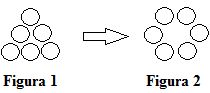 14. Reconstituiți adunarea.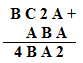 